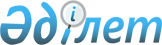 "2021-2023 жылдарға арналған Жарқамыс ауылдық округінің бюджетін бекіту туралы" 2020 жылғы 29 желтоқсандағы № 405 шешіміне өзгеріс енгізу туралы
					
			Мерзімі біткен
			
			
		
					Ақтөбе облысы Байғанин аудандық мәслихатының 2021 жылғы 24 қыркүйектегі № 66 шешімі. Мерзімі өткендіктен қолданыс тоқтатылды
      Байғанин аудандық мәслихаты ШЕШТІ:
      1. "2021-2023 жылдарға арналған Жарқамыс ауылдық округінің бюджетін бекіту туралы" 2020 жылғы 29 желтоқсандағы № 405 (нормативтік құқықтық актілерді мемлекеттік тіркеу Тізілімінде №7899 болып тіркелген) шешіміне келесідей өзгеріс енгізілсін: 
      1 тармақ жаңа редакцияда жазылсын:
      "1. 2021-2023 жылдарға арналған Жарқамыс ауылдық округінің бюджеті тиісінше 1, 2 және 3 қосымшаларға сәйкес, оның ішінде 2021 жылға мынадай көлемдерде бекітілсін:
      1) кірістер – 37 255 мың теңге:
      салықтық түсімдер – 2 267 мың теңге;
      салықтық емес түсімдер – 0 мың теңге;
      негізгі капиталды сатудан түсетін түсімдер – 0 мың теңге;
      трансферттер түсімі – 34 988 мың теңге;
      2) шығындар – 37 255 мың теңге;
      3) таза бюджеттік кредиттеу – 0 мың теңге:
      бюджеттік кредиттер – 0 мың теңге;
      бюджеттік кредиттерді өтеу – 0 мың теңге;
      4) қаржы активтерімен операциялар бойынша сальдо – 0 мың теңге:
      қаржы активтерін сатып алу – 0 мың теңге;
      мемлекеттің қаржы активтерін сатудан түсетін түсімдер – 0 мың теңге;
      5) бюджет тапшылығы (профициті) – 0 мың теңге;
      6) бюджет тапшылығын қаржыландыру (профицитін пайдалану) – 0 мың теңге:
      қарыздар түсімі – 0 мың теңге;
      қарыздарды өтеу – 0 мың теңге;
      бюджет қаражатының пайдаланылатын қалдықтары – 0 мың теңге.".
      Көрсетілген шешімнің 1 қосымшасы осы шешімнің қосымшасына сәйкес жаңа редакцияда мазмұндалсын.
      2. Осы шешім 2021 жылғы 1 қаңтардан бастап қолданысқа енгізіледі. 2021 жылға арналған Жарқамыс ауылдық округінің бюджеті
					© 2012. Қазақстан Республикасы Әділет министрлігінің «Қазақстан Республикасының Заңнама және құқықтық ақпарат институты» ШЖҚ РМК
				
      Байғанин аудандық мәслихат хатшысы 

Е. Копжасаров
Байғанин аудандық мәслихатының 2020 жылғы 24 қыркүйектегі № 66 шешіміне қосымшаБайғанин аудандық мәслихатының 2020 жылғы 29 желтоқсандағы № 405 шешіміне 1 қосымша
Санаты
Санаты
Санаты
Санаты
Сомасы (мың теңге)
Сыныбы
Сыныбы
Сыныбы
Сомасы (мың теңге)
Iшкi сыныбы
Iшкi сыныбы
Сомасы (мың теңге)
Атауы
Сомасы (мың теңге)
І. КІРІСТЕР
37 255
1
Салықтық түсімдер
2 267
04
Меншiкке салынатын салықтар
2 267
1
Мүлiкке салынатын салықтар
124,2
3
Жер салығы
34
4
Көлiк құралдарына салынатын салық
2 108,8
4
Трансферттердің түсімдері
34 988
02
Мемлекеттiк басқарудың жоғары тұрған органдарынан түсетiн трансферттер
34 988
3
Аудандардың (облыстық маңызы бар қаланың) бюджетінен трансферттер
34 988
Функционалдық топ
Функционалдық топ
Функционалдық топ
Функционалдық топ
Функционалдық топ
Сомасы (мың теңге)
Кіші функция
Кіші функция
Кіші функция
Кіші функция
Сомасы (мың теңге)
Бюджеттік бағдарламалардың әкiмшiсi
Бюджеттік бағдарламалардың әкiмшiсi
Бюджеттік бағдарламалардың әкiмшiсi
Сомасы (мың теңге)
Бағдарлама
Бағдарлама
Сомасы (мың теңге)
Атауы
Сомасы (мың теңге)
II. ШЫҒЫНДАР
37 255
01
Жалпы сипаттағы мемлекеттiк қызметтер
28 027
1
Мемлекеттiк басқарудың жалпы функцияларын орындайтын өкiлдi, атқарушы және басқа органдар
28 027
124
Аудандық маңызы бар қала, ауыл, кент, ауылдық округ әкімінің аппараты
28 027
001
Аудандық маңызы бар қала, ауыл, кент, ауылдық округ әкімінің қызметін қамтамасыз ету жөніндегі қызметтер
28 027
07 
Тұрғын үй-коммуналдық шаруашылық
6 689
3 
Елді-мекендерді көркейту
6 689
124
Аудандық маңызы бар қала, ауыл, кент, ауылдық округ әкімінің аппараты
6 689
008
Елді мекендердегі көшелерді жарықтандыру
2 226
009
Елді мекендердің санитариясын қамтамасыз ету
225
011
Елді мекендерді абаттандыру мен көгалдандыру
788
12
Автомобиль көлігі
3 450
1
Аудандық маңызы бар қала, ауыл, кент, ауылдық округ әкімінің аппараты
3 450
124
Аудандық маңызы бар қалаларда, ауылдарда, кенттерде, ауылдық округтерде автомобиль жолдарын салу және қайта жаңарту
3 450
012
Жергілікті бюджет қаражаты есебінен
3 450
13
Басқалар
2 539
9
Басқалар
2 539
124
Аудандық маңызы бар қала, ауыл, кент, ауылдық округ әкімінің аппараты
2 539
040
Өңірлерді дамытудың 2025 жылға дейінгі мемлекеттік бағдарламасы шеңберінде өңірлерді экономикалық дамытуға жәрдемдесу бойынша шараларды іске асыруға ауылдық елді мекендерді жайластыруды шешуге арналған іс-шараларды іске асыру
2 539
ІII. ТАЗА БЮДЖЕТТІК КРЕДИТ БЕРУ
0
IV. Қаржы активтерімен жасалатын операциялар бойынша сальдо
0
V. Бюджет тапшылығы (профициті)
0
VI. Бюджет тапшылығын қаржыландыру (профицитін пайдалану)
0